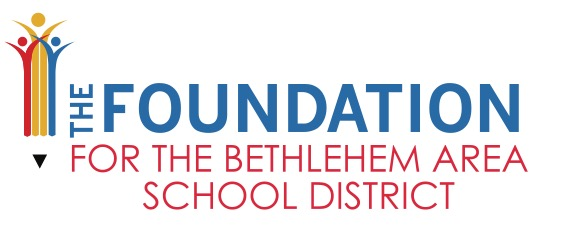 2020/2021 Student Leadership GrantsApplication InstructionsProposal Deadline: Thursday, October 28, 2021PURPOSE FOR STUDENT LEADERSHIP GRANTSStudent Leadership Grants are available to Bethlehem Area School District students who are active leaders for their school. Grant funding will be awarded to student leaders whose projects or programs support The Foundation’s mission while supporting our organization’s funding areas of focus: Mental Health, DEIB (Diversity, Equity, Inclusion and Belonging), Nutritional Education, and Career Pathways. FUNDINGFunding requests of any amount up to $1,500 are acceptable.  PROJECT PERIODGrant Applications Open – September 1, 2021Grant Request Due Date – Thursday, October 28, 2021Grant Recipients Announced – Friday, November 19th – Tuesday, November 23rdTECHNOLOGY REQUIREMENTAll grant applications requesting technology items must be reviewed and approved by the BASD Information Services Department. To provide the BASD Information Services Department adequate time to review your application, submit a PDF version of your grant application via email to Scott Best sbest@basdschools.org no later than Friday, October 15th.***For grants which include technology orders, it is currently anticipated that technology will be delivered to schools no later than February 28, 2022. However, manufacturing delays may occur that may cause the delivery to you to be delayed. If delays occur, you will be notified.***For your reference, the link below is the approved BASD Hardware list including prices.  https://docs.google.com/spreadsheets/d/1Lj52_cvskva7OKVkji2VZXZtHmm5K5VkQVyS1uM0eYg/edit?ts=5a81c42a#gid=0APPLICATION CHECKLIST	The following items should be included your Teacher Innovation Grant applications:Proposal Cover Sheet (administrative and IT signatures required)Completed Grant Questions (all questions must be answered or your application will be considered incompleteBudget (use template)EVALUATION CRITERIAProjects will be awarded based on score.  To be considered for funding, a project must meet and include the following criteria (100-point maximum):NON-ALLOWABLE BUDGET COSTS Food items, t-shirts, bags, etc. that are used as “extras” or rewards are typically not funded.APPLICATION SUBMISSIONSubmit the application package to The Foundation via BASD Inter-district Mail:	Broughal Middle School – The Foundation for the BASDAll applications should be single sided and NOT stapled together. All instructions and criteria must be followed or your application will be considered incomplete.QUESTIONS OR FEEDBACK NEEDEDPlease contact Julie Bailey with any questions at:	jbailey@basdschools.org or 610-861-0500 ext. 60255ANNOUNCEMENT OF GRANT RECIPIENTJulie Bailey, Executive Director of The Foundation will announce winning grant recipients in person at each school on Friday, November 19th, Monday, November 22nd and Tuesday, November 23rd.  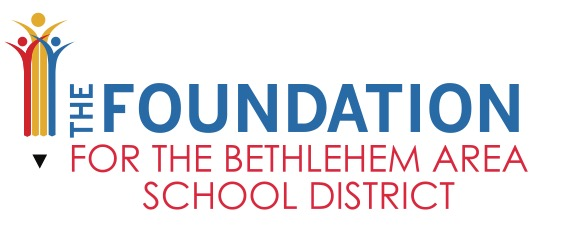 2021/2022 Student Leadership Grant ApplicationPROPOSAL COVER SHEET 2021/2022 Student Leadership Grant ApplicationPROPOSAL NARRATIVE (1-3 Pages)Innovation: Describe the degree of creativity of this program/project and how it relates to enhancing learning opportunities, promoting family & community partnerships, and/or supporting academic innovation. Alignment with The Foundation’s Mission: Describe how the project relates to The Foundation’s Mission and how it is aligned with at least one of our areas of support (Mental Health, Diversity, Equity, Inclusion & Belonging (DEIB), Career Pathways or Nutritional Health.Objectives and Evaluation: Describe the objectives of the project and how each objective will be measured. What are the measurable outcomes of the project?Program Description: Provide a clear and detailed program description. If applicable, provide dates of project activitiesBudget Narrative: Provide a budget narrative that explains the use of funding requested. Use the Budget Summary to line list the necessary items for this project/program. Include field trip costs on the Budget Summary using the Transportation Calculation Form.EVALUATION CRITERIARATING SCALEINNOVATION: The degree of creativity of a new idea and practice to enhance learning in the classroom, promote family & community partnerships, and/or support academic innovation0-25 PointsALIGNMENT WITH THE FOUNDATION’S MISSION: Describe how the project relates to The Foundation’s Mission and how it is aligned with our areas of support.0-25 PointsOBJECTIVES & EVUALTION: Describe the objectives of the project and how each objective will be measured. What are the measurable outcomes of the project?0-20 PointsPROGRAM DESCRIPTION: Provide a clear and detailed program description.  If applicable, provide dates of project activities0-15 PointsBUDGET*: Provide a budget and budget narrative that explains the use of funds0-15 PointsTOTAL SCORE100 PointsProject Area of Support      Mental Health           Career Pathways          Diversity, Equity, Inclusion & Belonging                           Nutritional Health                Other_______________________________________Project TitleBudget Request Amount $Name of Student Applicant Name of Teacher Advisor (Mandatory)SchoolGrade Level (s)How many students will benefit from the project?Teacher Advisor’s Contact - PhoneTeacher Advisor’s Contact - EmailTeacher Advisor Signature & DateApplicantSignature & DatePrincipal, Assistant Principal or Department ChairBy Signing, the building Principal supports this projectSignature & DateBASD IT Department (only needed if Technology is listed on budget)By Signing, BASD IT Department supports this projectSchool Project NameApplicant NameItemItem DescriptionVendorItem CostQuantityExtended CostExample ItemBrief description of example itemVendor Name$4.9910$49.90Total Funding RequestedTotal Funding RequestedTotal Funding RequestedTotal Funding Requested$49.90